ВИСНОВОКщодо проекту Закону України «Про внесення змін до деяких законодавчих актів України щодо підтримки розвитку вітчизняних галузей надрокористування» (р.№ 4187 від 04.03.2021, н.д. Якименко П.В. та інші)Загальна характеристика законопроекту.Згідно з пояснювальною запискою до законопроекту метою його прийняття є створення прозорої, простої та зрозумілої системи користування надрами, зменшення надмірного державного впливу на галузь, підвищення конкуренції та легалізація відносин у сфері користування надрами.Порядок вирішення у законодавстві ЄС питань, що належать до сфери правового регулювання проекту.Правовідносини, що належать до сфери правового регулювання проекту Закону, регулюються:Угодою про асоціацію між Україною, з однієї сторони, та Європейським Союзом, Європейським співтовариством з атомної енергії і їхніми державами-членами, з іншої сторони;Директивою 2003/4/ЄС Європейського Парламенту та Ради від 28 січня 2003 року щодо доступу населення до інформації про надрокористування та відміняє Директиву 90/313/ЄС (OJ L 41, 14.2.2003, p. 26–32);Директивою Ради 1999/31/ЄС від 26 квітня 1999 року щодо сміття надр (OJ L 182, 16.7.1999, p. 1–1);Регламентом 401/2009 Європейського Парламенту та Ради від 23 квітня 2009 року щодо Європейського агентства природокористування та Європейської мережі інформації щодо природокористування та моніторингу (OJ L 126, 21.5.2009, p. 13–22).Відповідність законопроекту праву ЄС.Положення законопроекту щодо створення відповідної єдиної інформаційної системи користування надрами, яка об’єднує різноманітні реєстри в цій сфері відповідає п.5 статті 4 Директиви 2003/4/ЄС, яким передбачено обов’язок держав-членів ЄС щодо створення відповідних реєстрів чи списків інформації про природокористування, адміністрування яких здійснюють органи влади та створення інформаційних майданчиків з чітким зазначенням інформації, яка в них може бути знайдена.Положення законопроекту щодо звернень з відповідними запитами у сфері природокористування та зобов’язання органів влади надавати відповідну інформацію відповідає статті 3 Директиви 2003/4/ЄС.Термін «інформація природокористування», відповідно до статті 2 Директиви 2003/4/ЄС означає будь-яку інформацію, як письмову, візуальну, слухову, електронну чи інформацію, яка міститься в іншій матеріальній формі щодо стану елементів природи, таких як повітря, вода, земля, тощо.Вимоги законопроекту щодо забезпечення достовірності інформації в єдиній інформаційній системі користування надрами відповідають статті 8 Директиви 2003/4/ЄС, якою передбачено обов’язок держав-членів ЄС щодо забезпечення оновлення даних, їх точності та порівнянності.Проєктом Закону пропонується внести зміни до статті 13 Кодексу України про надра, якими пропонується визначити, що користувачами надр не можуть бути юридичні особи, фізичні особи, об’єднання юридичних осіб, що не є юридичною особою, до яких застосовано спеціальні економічні та інші обмежувальні заходи (санкції) відповідно до Закону України “Про санкції”; юридичні особи, до кінцевих бенефіціарів яких застосовано спеціальні економічні та інші обмежувальні заходи (санкції) відповідно до Закону України “Про санкції”.Зазначене не суперечить положенням Директиви 94/22/ЄС, відповідно до абзацу другого пункту 2 статті 2 Директиви 94/22/ЄС держави - члени Європейського Співтовариства можуть відмовити, з причин державної безпеки, в наданні допуску та здійсненні діяльності з пошуку, розвідування та видобутку вуглеводнів будь-якій організації, яка фактично знаходиться під контролем третіх країн або громадян третіх країн.У зв'язку з вищезазначеними положеннями законопроєкту, слід також зазначити, що положення проєкту Закону в частині гармонізації політик щодо боротьби з легалізацією (відмиванням) коштів охоплюються зобов’язаннями відповідно до: статті 20 “Боротьба з легалізацією (відмиванням) коштів та фінансуванням тероризму” Розділу ІІІ “Політичний діалог та реформи, політична асоціація, співробітництво та конвергенція у сфері зовнішньої та безпекової політики” Угоди про асоціацію, згідно з якою Сторони співробітничають з метою запобігання та боротьби з легалізацією (відмиванням) коштів та фінансуванням тероризму. Сторони забезпечують імплементацію відповідних міжнародних стандартів, зокрема стандартів Групи з розробки фінансових заходів боротьби з відмиванням грошей та фінансуванням тероризму (FATF) та стандартів, рівнозначних тим, які були прийняті Союзом; Директиви Європейського Парламенту та Ради ЄС від 20 травня 2015 року 2015/849/ЄС про запобігання використанню фінансової системи для відмивання коштів та фінансування тероризму, що вносить зміни до Регламенту (ЄС) № 648/2012 Європейського Парламенту та Ради і припиняє дію Директиви 2005/60/ЄС Європейського Парламенту та Ради і Директиви Комісії 2006/70/ЄС; Директиви Європейського Парламенту та Ради ЄС від 22 жовтня 2013 року 2013/50/ЄС щодо внесення змін до Директиви Європейського Парламенту та Ради 2004/109/ЄС щодо гармонізації вимог прозорості щодо інформації про емітентів, цінні папери яких допущені до торгівлі на регульованому ринку, Директиви 2003/71/ЄС Європейського Парламенту та Ради про проспект торгів, що підлягають опублікуванню при відкритій пропозиції цінних паперів або виставленні їх на продажі, та Директиви Комісії 2007/14/ЄС, що визначає детальні правила щодо виконання окремих положень Директиви 2004/109/ЄС; Директиви Європейського Парламенту та Ради ЄС від 26 червня 2013 року 2013/34/ЄС про щорічну фінансову звітність, консолідовану фінансову звітність та пов’язані з ними звіти певних типів компаній, що вносить зміни до Директиви 2006/43/ЄC Європейського Парламенту та Ради та скасовує Директиву Ради 78/660/ЄEC і 83/349/ЄEC.Положеннями Директиви 2013/34/ЄС передбачено, що з метою підвищення прозорості платежів на користь державних органів, великі підприємства та суб'єкти суспільного інтересу, які функціонують у видобувній промисловості або у галузі заготівлі деревини повинні щорічно складати окремі звіти і розкривати в них платежі державним органам тих країн, у яких вони провадять свою діяльність. Такі підприємства працюють у країнах, багатих на природні ресурси, зокрема, на корисні копалини, нафту, природний газ.Звіт повинен містити дані про види платежів, що є співставними із платежами, які розкриваються підприємствами, які беруть участь в Ініціативі прозорості видобувних галузей (EITI).Згідно з пунктом 13 преамбули до Директиви 2015/849/ЄС ідентифікація та верифікація кінцевих бенефіціарних власників повинна, де прийнятно, поширюватися на юридичних осіб, що володіють іншими юридичними особами, і зобов’язані суб’єкти повинні з’ясовувати фізичну особу (осіб), які фактично контролюють, шляхом володіння чи шляхом інших засобів, юридичну особу, яка є клієнтом. Можуть бути випадки, коли неможливо визначити фізичну особу, яка фактично володіє юридичною особою чи контролює юридичну особу. У таких виняткових випадках зобов’язані суб’єкти після використання всіх інших засобів ідентифікації, і за умови відсутності підстав для підозри, можуть вважати вищу посадову особу (осіб) кінцевим бенефіціарним власником (власниками).Змінами, які вносяться до частини першої статті 26 Закону України “Про нафту і газ”, пропонується виключити положення, згідно з яким дія спеціального дозволу на користування нафтогазоносними надрами може бути тимчасово зупинена у разі “неодноразового порушення вимог законодавства щодо охорони довкілля і раціонального використання нафтогазоносних надр” (абзац четвертий чинної редакції цієї статті).Водночас, зазначені зміни не сприятимуть імплементації положень Директиви 94/22/ЄС, статтею 5 якої передбачено, що компетентні органи можуть також враховувати при оцінці заяв будь-яку неефективність та відповідальність, що виявляється заявниками в операціях згідно з попередніми дозволами.Відповідно до нової редакції частини другої статті 151 Кодексу України про надра передбачається, що “провадження планованої діяльності з видобування корисних копалин, передбаченої Законом України “Про оцінку впливу на довкілля”, на ділянках бурштиноносних надр, що розміщені на порушених земельних ділянках відповідно до переліку та координат, визначених Кабінетом Міністрів України, передбачає затвердження проєктної документації щодо проведення рекультивації відповідної земельної ділянки у встановленому законодавством порядку та не підлягає обов’язковій оцінці впливу на довкілля”.У зв’язку з цим слід зазначити, що Додатком XXX до Угоди про асоціацію передбачена імплементація Директиви 2011/92/ЄС, положення якої були впроваджені з прийняттям Закону України “Про оцінку впливу на довкілля” від 23 травня 2017 року № 2059-VIII (далі – Закон). Здійснення оцінки впливу на довкілля є обов’язковим у процесі прийняття рішень про провадження планованої діяльності, визначеної частинами другою і третьою статті 3 Закону.Така планована діяльність підлягає оцінці впливу на довкілля до прийняття рішення про провадження планованої діяльності.Відповідно до частини другої статті 3 Закону перша категорія видів планованої діяльності та об’єктів, які можуть мати значний вплив на довкілля і підлягають оцінці впливу на довкілля, включає, зокрема, кар’єри та видобування корисних копалин відкритим способом, їх перероблення чи збагачення на місці на площі понад 25 гектарів або видобування торфу на площі понад 150 гектарів.Відповідно до частини другої статті 3 Закону України “Про оцінку впливу на довкілля” перша категорія видів планованої діяльності та об’єктів, які можуть мати значний вплив на довкілля і підлягають оцінці впливу на довкілля, включає, зокрема, видобування нафти та природного газу на континентальному шельфі; трубопроводи для транспортування газу, нафти, хімічних речовин діаметром понад 800 міліметрів і довжиною понад 40 кілометрів; кар’єри та видобування корисних копалин відкритим способом, їх перероблення чи збагачення на місці на площі понад 25 гектарів або видобування торфу на площі понад 150 гектарів.Забороняється провадження господарської діяльності, експлуатація об'єктів, інші втручання в природне середовище і ландшафти, у тому числі видобування корисних копалин, використання техногенних родовищ корисних копалин, якщо не забезпечено в повному обсязі додержання екологічних умов, передбачених у висновку з оцінки впливу на довкілля, рішенні про провадження планованої діяльності, інших втручань у природне середовище і ландшафти, у тому числі видобування корисних копалин, використання техногенних родовищ корисних копалин, а також змін у цій діяльності або подовження строків її провадження.Крім згаданого, відповідно до частини другої статті 2 Конвенції про оцінку впливу на навколишнє середовище у транскордонному контексті (далі – Конвенція), ратифікованої Україною 19 березня 1999 року, Сторона походження забезпечує, щоб оцінка впливу на навколишнє середовище згідно з цією Конвенцією проводилась до прийняття рішення про санкціонування або здійснення запланованого виду діяльності, внесеного до Додатка I, який може призводити до значного шкідливого транскордонного впливу (зокрема, такі види діяльності як: великомасштабне видобування, вилучення та збагачення на місці металевих руд та вугілля, видобування вуглеводнів на континентальному шельфі).Враховуючи викладене, положення проекту Закону потребують доопрацювання з метою повного врахування вимог Директив 94/22/ЄС, 2011/92/ЄС, Конвенції, а також уникнення правових колізій із нормами Закону України “Про оцінку впливу на довкілля”.Висновок Комітету з питань інтеграції України до ЄС.Законопроект «Про внесення змін до деяких законодавчих актів України щодо підтримки розвитку вітчизняних галузей надрокористування» (р.№ 4187 від 04.03.2021, н.д. Якименко П.В. та інші) не суперечить міжнародно-правовим зобов’язанням України в сфері європейської інтеграції, але потребує доопрацювання з врахуванням висловлених зауважень.ВЕРХОВНА РАДА УКРАЇНИ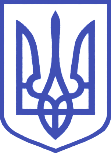 Комітет з питань інтеграції України до Європейського Союзу01008, м.Київ-8, вул. М. Грушевського, 5, тел.: 255-34-42, факс: 255-33-13, e-mail: comeuroint@v.rada.gov.ua